                                                    ESCUELA NUESTRA SEÑORA DEL VALLE                                           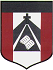 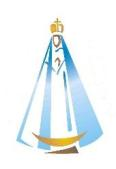 			         ACTIVIDAD CLASE DE MÚSICA QUINTO GRADO A Y BA las familias: ¡Sean bienvenidos a las clases de música! Saludo afectuosamente. Seño Milagros. Dudas y sugerencias: mmassoia@institutonsvallecba.edu.arMÚSICA - VIERNES 19/6/2020ACTIVIDADES: La semana pasada conocimos los movimientos artísticos, en particular un movimiento musical que se llama “Playing for change”. Como bien investigaste, Playing for Change es un proyecto musical creado con el objetivo de reunir, grabar y filmar músicos de diferentes culturas. En sus canciones participan músicos de todo el planeta que graban su parte en su lugar de origen escuchando lo que han hecho los otros a través de los auriculares. El movimiento no sólo tiene como objetivo compartir la música sino que la “Fundación Playing for Change” se dedica a la construcción de escuelas de música en todo el planeta. El proyecto recorre el mundo entero con la música y con el fin de transmitir valores de solidaridad y paz mundial.Responde: Imaginemos que tenemos que realizar un movimiento musical para enviar un saludo de paz y salud a nuestros amigos en este tiempo de cuarentena. ¿Cómo se podría llamar nuestro proyecto?----------------------------------------------------------------------------------------------------------------------------------------------------------------------------------------------------------------------------------------------------------------Si la canción que tuviésemos que cantar fuera Firmamento, del Dúo Karma, ¿Qué instrumentos de los que conocimos utilizarías? Podés volver a escucharla para imaginar los instrumentos.-----------------------------------------------------------------------------------------------------------------------------------------------------------------------------------------------------------------------------------------------------------------------------------------------------------------------------------------------------------------------------------------------Volvé a ver y escuchar con atención los videos de:What a wonderfull world - Playing for change  https://www.youtube.com/watch?v=ddLd0QRf7VgImagine – Playing for change https://www.youtube.com/watch?v=N7CH4TixvUYRealiza una lista de los instrumentos que veas y escuches en las canciones, tené en cuenta las familias de los instrumentos según su elemento vibrante.	¡¡Que sigas muy bien!!! Seño MiliInstrumentos deVIENTOInstrumentos de PercusiónInstrumentos IdiófonosInstrumentos de CUERDAS